Landjugend Steiermark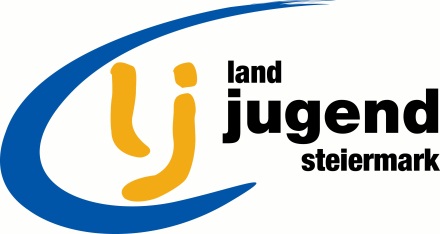 Krottendorfer Str. 81, 8052 Grazwww.stmklandjugend.atlandjugend@lk-stmk.at 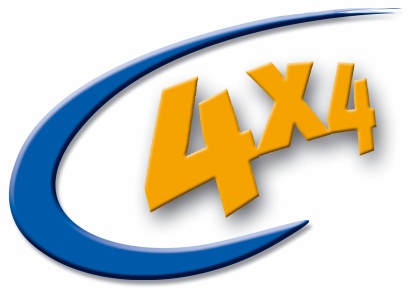 4x4 Landesentscheid25. & 26. April 2015STATION 2:Jugend im ländlichen RaumMax. Punkte: 25Zeitvorgabe: 20 MinutenIntegration 	7 PunkteWer ist Österreichs Integrationsminister? (0,5 Punkte)Sebastian KurzNenne die fünf Länder mit den meisten in Österreich lebenden ausländischen Staatsangehörigen in der richtigen Reihenfolge! (2,5 Punkte)(Quelle: Statistik Austria, 01.01.2014)1. Deutschland2. Türkei3. Serbien4. Bosnien und Herzegowina5. Kroatien									je 0,5 PunkteWas bedeutet NAP.I? (0,5 Punkte)Nationaler Aktionsplan für IntegrationWie viele Personen in Österreich haben einen Migrationshintergrund? (0,5 Punkte)1,625 MillionenWelche Gründe für Verfolgung gibt es, damit ein Migrant als Flüchtling anerkannt wird? (2,5 Punkte)RasseReligionNationalitätZugehörigkeit zu einer bestimmten sozialen Gruppepolitische Überzeugung	je 0,5 PunkteWie viele RollstuhlfahrerInnen gibt es in Österreich? (0,5 Punkte)50.000Leader	10 PunkteWas bedeutet LEADER auf Französisch und auf Deutsch? (1 Punkt)Französisch: Liaison entre actions de développement de l'économie rurale Deutsch: Verbindung zwischen Aktionen zur Entwicklung der ländlichen Wirtschaft je 0,5 PunkteSeit wann gibt es das Förderprogramm LEADER? (0,5 Punkte)1991Erklärt das Bottom-up-Prinzip. (1 Punkt)von unten nach obenDie Menschen sollen durch Eigeninitiative und Zusammenarbeit die Entwicklung ihrer Region selbst mitgestalten können Wie viele Jahre dauert  die aktuelle LEADER-Förderperiode? (0,5 Punkte)7 JahreWie lauten die sieben wesentlichen Merkmale von LEADER? (3,5 Punkte)Bottom-up-Ausarbeitung und Umsetzung von StrategienLokale öffentlich-private Partnerschaften: die lokalen Aktionsgruppen (kurz: LAG)Integrierte und multisektorale AktionenInnovationKooperationNetzwerkbildungTerritoriale lokale Entwicklungsstrategien je 0,5 PunkteWer gewann 2013 den österreichischen LEADER Innovationspreis? (1 Punkt)Kategorie Wirtschaft:Kraft.Das Murtal: Industrie- und Wirtschaftsentwicklung Murtal GmbHLAGs Zirbenland, WirtschaftLeben, Holzwelt Murau Kategorie Kultur, Soziales, Natur:Rostfest: onomato OGLAG Steirische Eisenstraßeje 0,5 PunkteOrdnet die entsprechenden Lokalen Aktionsgruppen richtig zu!(2,5 Punkte)je 0,25 PunkteDemografischer Wandel	6 PunkteErklärt das NUTS System. (0,5 Punkte)NUTS bezeichnet eine hierarchische Systematik zur eindeutigen Identifizierung und Klassifizierung der räumlichen Bezugseinheiten der amtlichen Statistik in den Mitgliedstaaten der Europäischen Union.Ordnet den NUTS-Ebenen die österreichischen Einheiten zu! (2,5 Punkte)NUTS-1: 	3 Gruppen von BundesländernNUTS-2: 	9 Bundesländer NUTS-3: 	35 Gruppen von Bezirken LAU-1:	nicht belegtLAU-2: 	2354 Gemeinden je 0,5 PunkteWelche drei Veränderungen finden in der österreichischen Bevölkerung durch den demografischen Wandel statt? (1,5 Punkte)Es werden weniger Kinder geboren.Die Menschen werden dank der medizinischen Versorgung und des Wohlstandes immer älter.Die Gesellschaft wird aufgrund langjähriger Zuwanderung von außen immer internationaler und somit bunterje 0,5 Punkte Ordnet die entsprechenden Milieus den Feldern der Sinus-Milieu Jugendstudie zu. (1,5 Punkte)je 0,25 PunkteEhrenamt	2 PunkteOrdnet das in Österreich geleistete wöchentliche Arbeitsvolumen den Bereichen richtig zu! (2 Punkte)Quelle: 1. Österreichischer Freiwilligenbericht - Mikrozensus, Zusatzerhebung (2006)je 0,25 Punkte Bezirk:Punkte:Startnummer:Zeit:3Saalachtal11 Pramtal17Hohe Salve24Vöckla-Ager25Wipptal27Strudengau35Triestingtal61WirtschaftLeben63Sauwald68Kamptal Wagram1Konservativ-Bürgerliche2Postmaterielle3Hedonisten4Adaptiv-Pragmatische5Performer6Digitale IndividualistenKatastrophenhilfe1.575.932Kultur1.761.588Umwelt349.906Religion1.026.121Soziales564.689Politik640.905Bildung302.910Sport1.418.408